КАЛЕНДАРЬ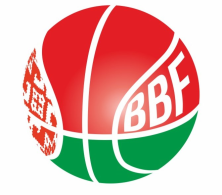 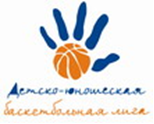 XXIV Детско-юношеской баскетбольной лиги - «Слодыч»II тур - юноши 2008-2009 гг.р. Группа А05-06 января 2022г., г. Гродно, ул. Врублевского, 92Команды – участницы:05 января 2022 (среда)06 января 2022 (четверг)Главный судья	"СДЮШОР №7" БК "Принеманье"-1Сморгонская СДЮШОР"Цмокi-Мiнск"- 2ДЮСШ №1 г.Лида -1Мостовская СДЮШОРВремяматчаНазвание командысчётНазвание команды13.00 СДЮШОР №7" БК "Принеманье"-1Мостовская СДЮШОР14.20 ДЮСШ №1 г.Лида -1"Цмокi-Мiнск"- 215.40 Сморгонская СДЮШОРСДЮШОР №7" БК "Принеманье"-117.00 Мостовская СДЮШОРДЮСШ №1 г.Лида -118.20"Цмокi-Мiнск"- 2Сморгонская СДЮШОРВремяматчаНазвание командысчётНазвание команды9.00Мостовская СДЮШОРСморгонская СДЮШОР10.20СДЮШОР №7" БК "Принеманье"-1"Цмокi-Мiнск"- 211.40КонкурсКонкурсКонкурс12.00Сморгонская СДЮШОРДЮСШ №1 г.Лида -113.20"Цмокi-Мiнск"- 2Мостовская СДЮШОР14.40ДЮСШ №1 г.Лида -1СДЮШОР №7" БК "Принеманье"-1